GUÍA DE CIENCIAS NATURALES         ¿Qué necesito saber?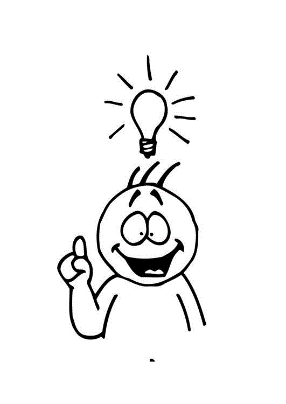 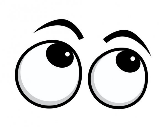 Entenderemos por comparar la capacidad de observar y establecer las semejanzas o diferencias entre dos o más elementosEstados de la materia. La materia se presenta en tres estados o formas de agregación: sólido, líquido y gaseoso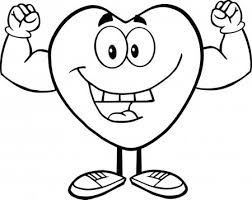 Es importante que recordemos En estado gaseoso las moléculas se encuentran muy separadas En estado líquido las moléculas se encuentran un poco más juntas.En estado sólido las moléculas se encuentran muy juntasLa Materia y sus Transformaciones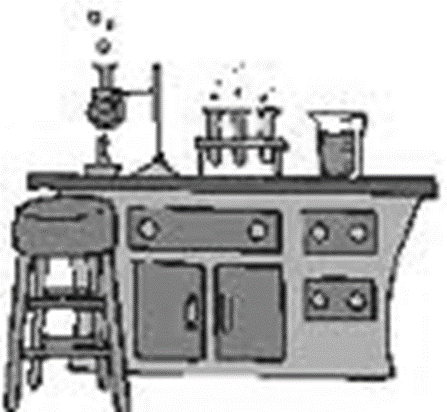 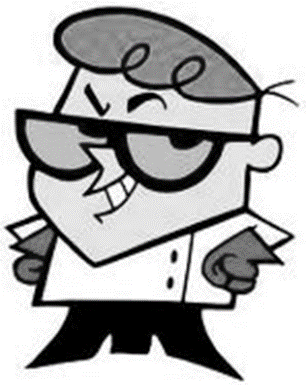 líquido La materia se presenta en la Naturaleza en tres estados distintos: sólido, líquido y gaseoso.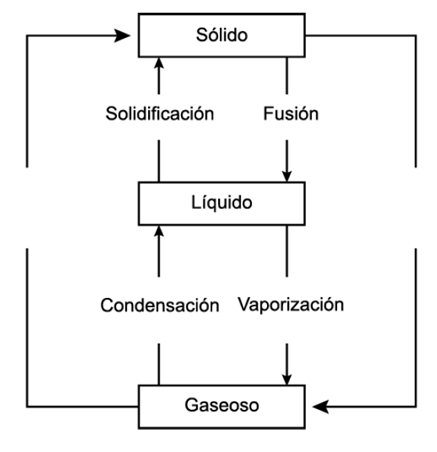 Pero, ¿Qué son los cambios de estado de la materia?ES UN CAMBIO FÍSICO DE LA MATERIA, SIN QUE SE ALTERE EL ELEMENTO.  Es decir, es cuando un estado determinado pasa a otro estado.Por ejemplo; de SÓLIDO A LÍQUIDO.Un elemento muy importante para este cambio de estado es la TEMPERATURASi, ya que, si sube o baja la temperatura, es el cambio que sufrirá.Fíjate en el cuadro y compáralo con el esquema arriba expuestoBien, ahora te invito a ver el video que te envíe, por WhatsApp y correo.Y respondas las siguientes preguntas.En el siguiente cuadro dibuja cuando se producen los cambios pedidos. También puedes escribir brevemente describiendo las situacionesNombre:Curso: 5°A   Fecha: semana N° 21¿QUÉ APRENDEREMOS?¿QUÉ APRENDEREMOS?¿QUÉ APRENDEREMOS?Objetivo (s): OA 10: Comparar los tres estados de la materia (sólido, líquido y gaseoso) en relación con criterios como la capacidad de fluir, cambiar de forma y volumen, entre otros.Objetivo (s): OA 10: Comparar los tres estados de la materia (sólido, líquido y gaseoso) en relación con criterios como la capacidad de fluir, cambiar de forma y volumen, entre otros.Objetivo (s): OA 10: Comparar los tres estados de la materia (sólido, líquido y gaseoso) en relación con criterios como la capacidad de fluir, cambiar de forma y volumen, entre otros.Contenidos: ESTADOS DE LA MATERIAContenidos: ESTADOS DE LA MATERIAContenidos: ESTADOS DE LA MATERIAObjetivo de la semana: Comparar los cambios de estados de la materia. Identificando los cambios en el entornoObjetivo de la semana: Comparar los cambios de estados de la materia. Identificando los cambios en el entornoObjetivo de la semana: Comparar los cambios de estados de la materia. Identificando los cambios en el entornoHabilidad:  CompararHabilidad:  CompararHabilidad:  CompararSI SE AUMENTA LA TEMPERATURASI SE AUMENTA LA TEMPERATURASólido a LíquidoFUSIÓNLíquido a GaseosoVAPORIZACIÓNSI DISMINUYE LA TEMPERATURASI DISMINUYE LA TEMPERATURALíquido a Sólido SOLIDIFICACIÓNGaseoso a LíquidoCONDENSACIÓNSituación experimentalDibujoExplicaciónSituación en la naturalezaSOLIDIFCACIÓNCONDENSACIÓNFUSIÓN VAPORIZACIÓN 